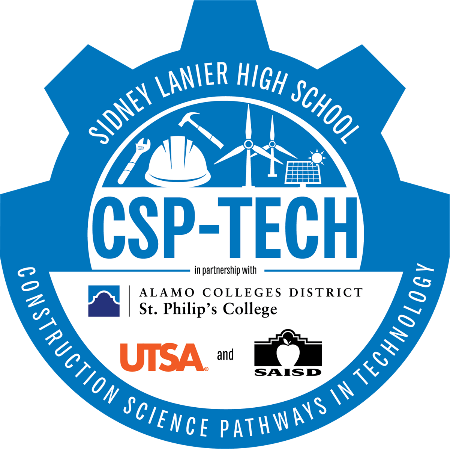 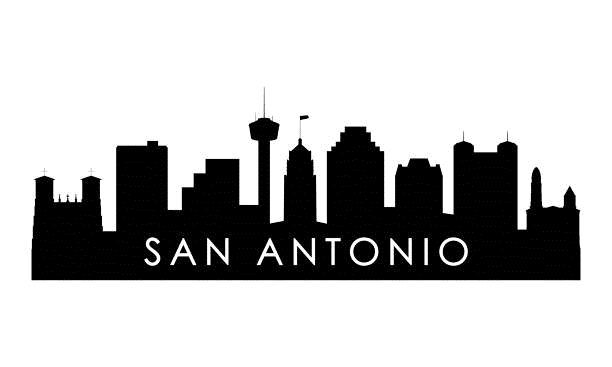 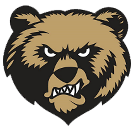 Sidney Lanier High School | 1514 W César E Chávez Blvd, San Antonio, TX 78207 |  (210) 978-79102023-2024 Lanier CSP-TECH CoursesTEACHER1st Period2nd Period3rd Period4th Period5th Period6th Period7th Period8th PeriodZAIDConstruction Technology I (11th) CNBT 1342 CNBT 1346Construction Technology I (11th) CNBT 1342 CNBT 1346Construction Technology I (11th) CNBT 1342 CNBT 1346Building Technology I (9th) CNBT 1311 OSHT 1305Building Technology I (9th) CNBT 1311 OSHT 1305PALOMARESBuilding Technology I (9th)  CNBT 1311 OSHT 1305Building Technology I (9th)  CNBT 1311 OSHT 1305AVID IConstruction Management I (10th) CNBT 1311 OSHT 1305 CNBT 1400 COSC 1311 Construction Management I (10th) CNBT 1311 OSHT 1305 CNBT 1400 COSC 1311 Construction Management I (10th) CNBT 1311 OSHT 1305 CNBT 1400 COSC 1311 Construction Management I (10th) CNBT 1311 OSHT 1305 CNBT 1400 COSC 1311 CERVANTESAVID IIAVID ISHULERAVID III